 招标文件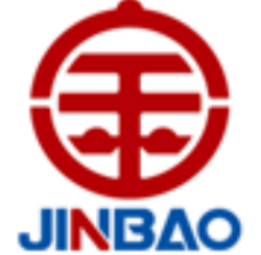 项目名称：西区配电室高频电源开关改造招标单位：山东金宝电子有限公司2024年3月18日第一部分  投标邀请书山东金宝电子有限公司现就“西区配电室高频电源开关改造”项目进行招标采购，我公司本着公平、公正、公开的原则，邀请具有相关资质及履约能力的公司参加投标，具体事项如下：一、招标人：山东金宝电子有限公司二、项目名称：西区配电室高频电源开关改造三、投标时间：技术投标截止时间： 2024.3.25商务投标截止时间： 2024.3.27四、技术联系人： 赵金波    李军联系方式： 13153532152    15966583110	邮    箱：13153532152@163.com五、商务联系人：郭松     联系电话：0535-2701503     报价邮箱：jinbaocg@chinajinbao.com六、投标地点：山东省招远市国大路268号 七、投标保证金:2000元请于2024年 3 月 25日前公户汇款，底单发给商务联系人。汇款资料：名称：山东金宝电子有限公司账号：5000 6473 3510 017 开户行：恒丰银行招远支行投标人未中标，投标保证金将在竞标结束后10日内无息返还。中标方的投标保证金将在签订合同后，自动转为履约保证金或10日内无息返还。中标方放弃中标权利，投标保证金将予以没收。未缴纳投标保证金的，一律视为废标。八、为保证效果，本项目需要先投技术标。确定技术方案后，再投商务标。技术投标需要将技术方案以邮件的形式发送到我公司 设备部 邮箱中（联系人：赵金波)；商务投标将标书邮寄或直接送达采购部（联系人： 郭松），同时发送邮箱 ：jinbaocg@chinajinbao.com。第二部分   投标人须知一、投标要求1.投标人应根据招标人提供的项目需求设计整体解决方案，制定项目配置及实施方案，进行分项报价，并提供方案说明及服务承诺。2.投标人应按照招标文件的要求提供完整、准确的投标文件，保证所指定的解决方案满足招标人所提出的项目全部要求，并对所有资料的真实性承担法律责任。3.招标人保留与投标人的报价进行商务谈判的权利，同时保留对投标人的客户进行咨询、访问（不涉及商业机密内容）的权利。4.在参与本次招标过程中出现以下情况或行为，将取消其投标资格且不予返还投标保证金：①采取弄虚作假的方式，提供虚假的信息或资料；②存在不正当竞争，如：串标、陪标现象；③存在贿赂、威胁、利诱等行为，妄图影响招标的真实性、公正性；（该行为将被记录在案，永久性取消投标资格。）二.投标无效有以下情形的投标文件，视为无效：1.逾期未送达投标文件的；2.未按规定递交密封投标文件的；3.投标文件的编制、内容与招标文件存在明显差异或不符的；4.未加盖公章或无授权委托书的；三、投标文件的构成1.资质文件；①营业执照②授权委托书③企业资质及行业认证文件资料④产品专利2.项目实施案例及相关资料；3.项目方案①设备设施配置图纸、清单及详细资料②《项目解决方案及服务内容》③项目设计及实施方案，必须包括水、电、汽、化学药剂等运行费用介绍④项目实施进度计划及人员安排⑤售后服务方案4.报价提交《项目主要设备配置报价》，包括但不限于品牌、规格、数量或工程量、单价、材质、增值税税费等。5.提交在同行业中施工业绩表，包含单位名称、施工内容、联系人及电话。6.标书要求本招标项目要求投标者根据上述要求，将有关资料整理做成标书四、保密招标人提供的招标文件及涉及的所有资料，投标人不得向第三方透露。给招标人造成损失的，将依法追究法律责任。第三部分  付款及工期要求一、付款要求1.付款形式：电子承兑2.付款方式：方式一：①到货款40%；②安装完成款20%；③验收合格款30%；④质保金10%（按装完成验收合格一年后付清）方式二：①预付款30%；②安装完成款30%；③验收合格款30%；④质保金10%（按装完成验收合格一年后付清）预付款，需开具同等金额银行履约保函后才能付款。方式三：比上述两者更优越的付款条件。二、工期要求1.交货日期：签订合同后20内交货，施工改造具体时间以金宝电子春防停电为准。2.交货地点：招远市温泉路128号。三、投标方需现场查看  项目说明及技术指标、要求一、标的描述1、设备名称：西区配电室高频电源开关改造2、数量：高频电源开关塑壳断路器(带底座）型号CM3-630L/3300/DR630A共计13套,塑壳断路器(带底座）型号CM3-800L/3300/DR800A共计2套,更换断路器及底座11套，铜排改造及安装4套.备注。本工程为交钥匙工程，包括开关、开关底座的采购与安装，母排制作连接及其他用于安装施工的各种辅材等.改造完毕，成功送电，满足生产工艺要求。二、工程范围及技术要求 工程范围：利用金宝电子春防停电机会，将铜箔西区低压配电室出现故障的高频电源开关全部拆除移走，更换为新高频电源开关。改造后的高频电源开关，能够安全运行，满足生产工艺要求。需要更换高频电源开关塑壳断路器2、对母线排进行改造，施工方需要现场测量尺寸；3、招标方负责一次侧气、电等。三、技术规范要求：1、投标人应使用最新颁布执行的国家标准、行业标准和IEC标准，在招标人同意时可以使用其他性能更高的标准。行业标准中已对产品质量分等作出规定的条款，投标人所提供的产品性能应达到优等品的标准。2、塑壳断路器采用固定式, 脱扣器采用热磁脱扣器；为更好保证系统稳定及维护使用安全，全系列塑壳断路器应为零飞弧的限流型断路器，短路故障时要求最短时间内脱扣，并且具有优良的绝缘特性。3、母线应采用优质电工铜母排，母线相序色标按最新国际表示， 母线之间的连接应保证足够的面积和压力，但不应使母线变形。主母线、分支母线及接头，都应予绝缘。主母线支持件和母线绝缘物，为不吸潮、阻燃、长寿命的并能耐受规定的环境条件产品。在设备的使用寿命内，其机械强度和电气性能应基本保持不变。4、工程改造完成，该工程能够满足招标方的生产工艺正常使用。投标方需现场测量及技术交流交流，具体位置和尺寸以现场测量和最终合同为准。设备安装时需要视生产安排分批施工，本次项目招标为交钥匙工程，改造王超后，能够使改造后的高频电源开关安全运行，并且满足生产厂正常使用。四、报价单：五、售后服务设备供应商需按照设备要求，安排专业人员对我公司相关人员进行操作、维保等培训。六、质量保证设备保质期为一年，从工程验收合格之日起开始计算，在保质期期间要随时确保产线问题处理。七、合同模板投标即默认我司合同模板XXX设备购销合同甲方（采购方）：山东金宝电子有限公司                 山东金都电子材料有限公司                  金宝电子（铜陵）有限公司乙方（供货方）： XXX公司经甲、乙双方友好协商，本着平等互利的原则，根据《中华人民共和国民法典》及相关法律的规定，就甲方向乙方购买以下设备达成如下协议：设备名称、规格型号、数量、单价及合同额：二、交货地点、时间、方式1.交货地点：XX省XX市XX路XX号；2.交货时间：合同生效后，XX日之前货到甲方指定地点；3.运输方式、运输责任及运输费用负担：乙方负责到甲方工厂的包装、装卸货、运输及保险费用。三、付款方式1.预付款：签订合同，甲方以银行承兑（6个月）支付乙方合同总价XX % 做为预付款，即RMB XX元，（大写）：人民币XX 万元整），乙方10个日历日内开具等额的增值税发票交付甲方；2.发货款：设备制作完成后，乙方提前10个日历日通知甲方，甲方收到乙方开具的等额增值税专用发票后10个日历日内以银行承兑（6个月）支付乙方合同总价XX % 的款项，即RMB XX 元，（大写）：人民币XX万元整）；3.验收款：设备安装调试完成，收到乙方开具的剩余全额增值税专用发票后，甲方10个日历日内以银行承兑（6个月）支付乙方合同总价XX% 的款项，即RMB XX元，（大写）：人民币XX万元整）；4.保固款：质保期期满后，双方确认无任何纠纷 15日历日内，甲方支付乙方合同总价的XX %的款项，即RMBXX元，（大写）：人民币XX万元整）。（以上付款方式根据中标通知书）四、安装、调试和验收1.乙方负责设备安装及调试，负责卸车、吊装、搬运、报检及产生的费用；甲方负责水、电供应及产生的费用（或根据洽谈），且指定接口位置；2.安装调试时间：至XX年XX月XX日前安装及调试完成，甲方配合乙方调试；3.验收标准：双方共同依据设备技术标准进行设备的验收；4.乙方可将剩余材料、自带用于调试的工具带出厂区。五、设备技术标准1.以《技术附件》文件为准（若无技术附件，此项可列入技术要求），乙方必须保证合同标的产品的质量符合相关参数的要求，标的产品所使用的零配件需与规定的一致，否则按违约处理；2.乙方保证所交付的设备排放标准满足国家及甲方所在地的最新环保标准，否则按违约处理。六、培训与售后服务1.乙方负责免费对甲方技师的技术培训，并能使甲方技师达到独立操作及维护保养能力的水平，甲方指定机械、电气技师的具体人员，参与设备安装、调试的过程；2.保固期为设备验收合格后的12个月（以甲方出具的验收单为准）；3.在保固期内，如设备出现质量问题，乙方接到甲方通知后2小时之内响应，24小时之内到甲方工厂免费修理或替换该缺陷部品或设备（易损件和因甲方原因造成的损坏除外）。若乙方不能于24小时之内进行修理或替换，则甲方自行或由第三方排除故障，其费用和责任由乙方负责。因质量问题造成甲方的损失由乙方负责，并从质保金中扣抵，不足部分乙方仍需赔偿。七、安全事项乙方在设备安装调试过程中，应遵循国家有关规定和甲方安全规章制度，服从甲方管理，并签订《安全施工协议》，若由于乙方责任造成人身伤害或财产损失，全部由乙方自行承担，并赔偿由此给甲方造成的全部损失，且甲方有权从货款中直接扣除，不足部分乙方仍需赔偿。八、违约责任1.非甲方原因，乙方未按约定时间完成设备交付、安装调试，每迟延一天向甲方支付合同总金额千分之五的违约金，甲方有权直接解除合同而无需承担任何责任；2.乙方未按合同约定履行义务或设备未达到合同要求，除其他条款已有约定外，还应按合同总值的20%向甲方支付违约金，乙方需赔偿由此给甲方造成的直接损失，甲方有权自应付款中直接扣除，不足部分乙方仍需赔偿，甲方有权直接解除合同，且无需承担任何责任，乙方须返还甲方前期支付的所有费用。九、不可抗力任何一方由于不可抗力不能全部或部分履行本合同义务时，应及时采取合理措施避免损失的进一步扩大并以传真、电话等最快方式通知另一方，经合同另一方认可后，发生不可抗力的一方可全部或部分免除因该不可抗力导致的合同迟延或不能全部或部分履行的责任。双方在不可抗力事故停止后或影响消除后立即继续履行合同义务，合同条件相应延伸，如果不可抗力事故持续九十天以上时，任何一方有权书面通知对方终止本合同。十、知识产权1.乙方保证：设备不存在任何知识产权、所有权权利瑕疵，该设备及设备的销售不存在知识产权、所有权侵权行为。2.侵权保证：当出现乙方设备及设备销售知识产权侵权情形（包括因甲方使用该设备而构成对他人知识产权侵犯为由被提起诉讼、仲裁或其它赔偿请求时），乙方应承担全部赔偿责任。十一、争议解决条款本合同履约地：山东省招远市履行本合同的过程中如发生争议，双方应通过友好协商解决；协商不成，由合同履约地人民法院裁决。十二、 反贿赂乙方承诺坚决杜绝向甲方业务人员及亲属赠送财物的贿赂行为，若有此行为，乙方同意按合同总额的50%，向甲方支付违约金并赔偿甲方损失，甲方有权从货款中直接扣除、解除合同并取消供货商资格。保密任何一方不得向第三方透露因签订本合同获得和知晓的对方的商业秘密。商业秘密包括双方洽谈的情况、签署的任何文件，包括合同、协议等文件中所包含的一切信息、客户名单、采购数据、定价政策、财务资料、进货管道等。十四、其它1.本合同一式3份，甲方2份，乙方1份，自双方签字盖章之日起生效；2.所有附件均须双方签字盖章，为本合同不可分割的一部分；3.任何对本合同的修改和/或补充，必须以书面形式经双方共同签字盖章后，方具有法律效力。甲方：山东金宝电子有限公司（章） 乙方：XX单位地址：招远市国大路268号     单位地址：XX委托代理人签字：                 委托代理人签字：签字日期：                       签字日期：电 话：                           电 话：开户银行：工商银行招远支行       开户银行：账 号：1606 0217 0902 4200 204    账 号：税 号：9137 0000 6134 2205 47     税 号：技术附件技术要求设备或布置图纸（若有）以下空白甲方合同章                               乙方合同章序号项目单位数量施工费备注123合计                                      （含13%税率）合计                                      （含13%税率）合计                                      （含13%税率）合计                                      （含13%税率）合计                                      （含13%税率）合计                                      （含13%税率）序号项目名称单位数量单价（元）单价（元）总价（元）备注序号项目名称单位数量未税单价税金总价（元）备注1套1合计人民币（大写）：xxx（￥:xxx元）合计人民币（大写）：xxx（￥:xxx元）合计人民币（大写）：xxx（￥:xxx元）合计人民币（大写）：xxx（￥:xxx元）合计人民币（大写）：xxx（￥:xxx元）合计人民币（大写）：xxx（￥:xxx元）合计人民币（大写）：xxx（￥:xxx元）合计人民币（大写）：xxx（￥:xxx元）含xx%增值税、运费、安装调试费含xx%增值税、运费、安装调试费含xx%增值税、运费、安装调试费含xx%增值税、运费、安装调试费含xx%增值税、运费、安装调试费含xx%增值税、运费、安装调试费含xx%增值税、运费、安装调试费含xx%增值税、运费、安装调试费